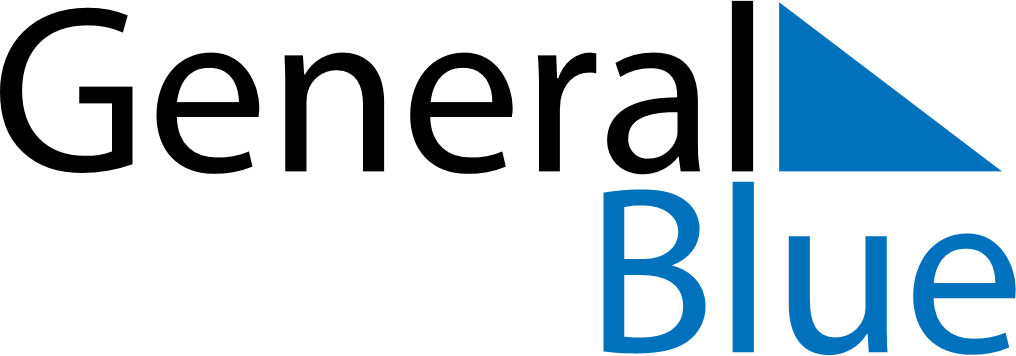 April 2026April 2026April 2026April 2026PanamaPanamaPanamaMondayTuesdayWednesdayThursdayFridaySaturdaySaturdaySunday123445Good Friday6789101111121314151617181819202122232425252627282930